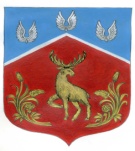 СОВЕТ ДЕПУТАТОВмуниципального образования Громовское сельское поселение муниципального образования Приозерский муниципальный район Ленинградской областиРЕШЕНИЕ от 25 марта 2016 года               № 67Заслушав отчет главы администрации муниципального образования Громовское сельское поселение муниципального образования Приозерский муниципальный район Ленинградской области за 2015 год, Совет депутатов муниципального образования Громовского сельского поселения  РЕШИЛ:Принять отчёт главы администрации муниципального образования Громовское сельское поселение муниципального образования Приозерский муниципальный район Ленинградской области о результатах работы администрации муниципального образования Громовское сельское поселение муниципального образования Приозерский муниципальный район Ленинградской области за 2015 год согласно приложению 1.Глава муниципального образованияГромовское сельское  поселение                                                   А.Д. ПокровскийИсполнитель: Сайфулина Н.Р., т. 8(81379)99-471Разослано: дело – 2, прокуратура-1Об отчете главы администрации муниципального образования Громовское сельское поселение муниципального образования Приозерский муниципальный район Ленинградской области о результатах работы за 2015 год